福祉第７４号令和２年(2020年)４月８日北海道福祉のまちづくり推進連絡協議会　構成団体　様北海道保健福祉部福祉局地域福祉課長バリアフリーに関するアンケート調査について（通知）このことについて、道民を対象に、バリアフリーに関する理解度等を把握するため、次のとおり、アンケート調査を実施することとしました。つきましては、貴団体の職員等のほか、支部、会員等（職員を含む）に対し広くお知らせしていただき、御協力をいただきますようお願いいたします。記１　アンケートの方法電子アンケートパソコン、スマホ、携帯電話から簡単に入力できます。次の「ＵＲＬ」または「ＱＲコード」から、北海道電子簡易申請システムのアンケート調査票の画面にアクセスの上、ご回答願います【ＵＲＬ】   　https://www.harp.lg.jp/hpcsMudq【ＱＲコード】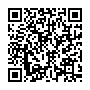 （２）道庁地域福祉課のページからのアクセスhttp://www.pref.hokkaido.lg.jp/chihuku/jourei/anke-to.htm２　募集期間　　令和２年(2020年)４月８日（水）～４月30日（木）３　その他　　別紙パンフレットを御活用いただくとともに、電子アンケート以外の対応として、アンケート用紙を作成しましたので、合わせて御活用願います。　　アンケート用紙で回答する場合は、電子データまたはＦＡＸにより担当まで送付願います。　　                                       問い合わせ・回答先〒060-8588札幌市中央区北３条西６丁目北海道保健福祉部福祉局地域福祉課企画調整係主査（福祉環境）担 当：北 原TEL：011-231-4111(内線 25-615)FAX：011-232-4070E-mail：kitahara.jun@pref.hokkaido.lg.jp